Тема 6. Розв’язування нерівностейДомашнє завдання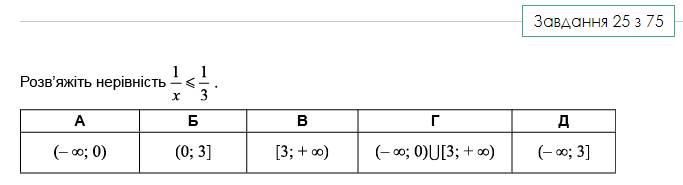 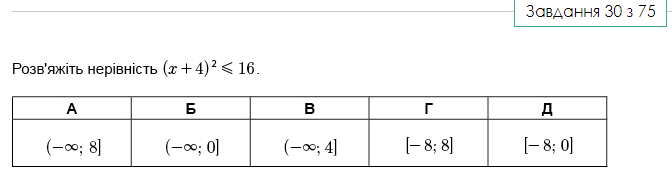 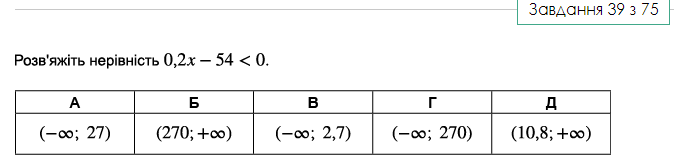 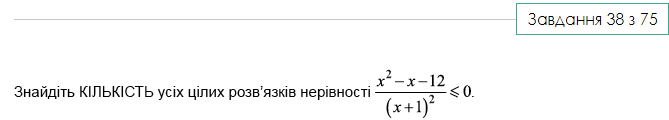 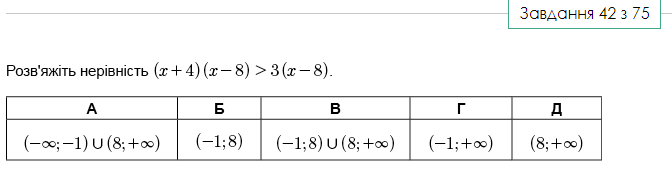 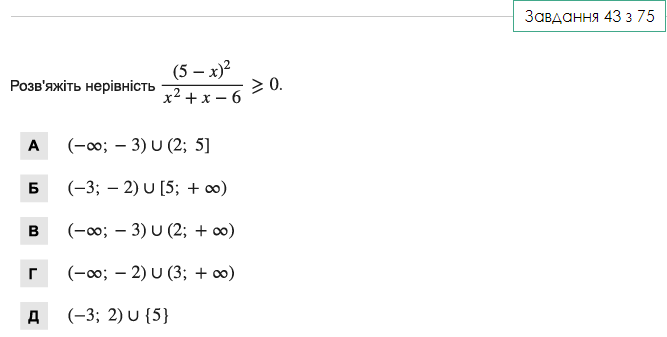 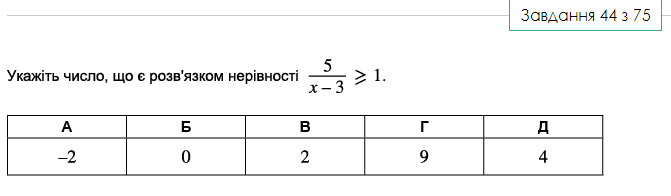 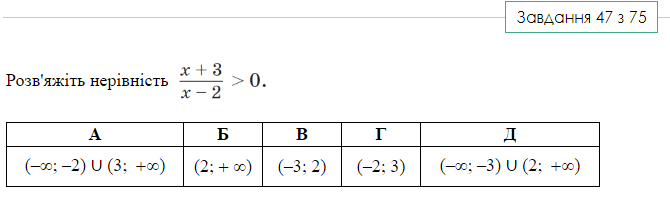 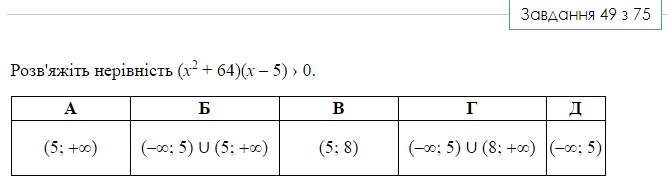 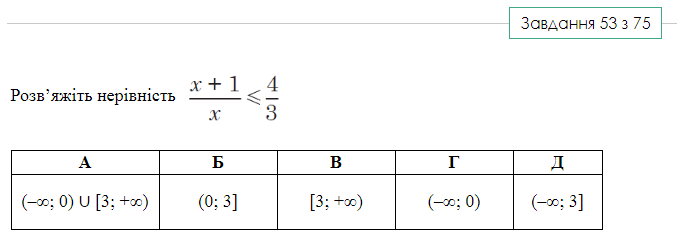 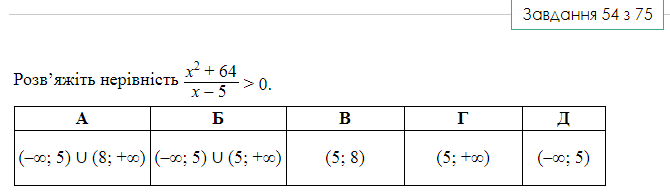 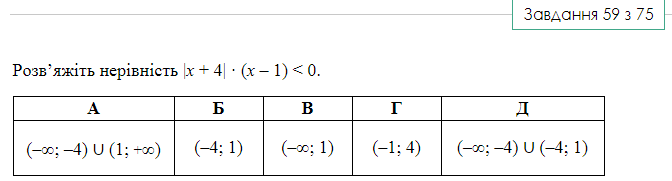 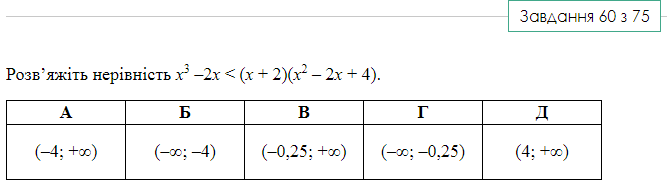 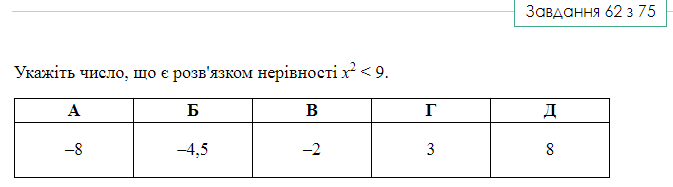 